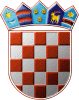 REPUBLIKA HRVATSKAKRAPINSKO – ZAGORSKA ŽUPANIJAGRAD ZLATARGRADSKO VIJEĆEKLASA: 612-04/22-01/04URBROJ: 2140-07-01-22-2	Zlatar, 13.12.2022. 	Na temelju članka 114., 114. a i 114. b Zakona o zaštiti i očuvanju kulturnih dobara („Narodne novine“ broj 69/99, 151/03, 157/03 - ispr., 100/04,  87/09, 88/10, 61/11, 25/12, 136/12, 157/13, 152/14 , 98/15 - Uredba, 44/17, 90/18, 32/20, 62/20, 117/21) i članka 27. Statuta Grada Zlatara („Službeni glasnik Krapinsko-zagorske županije“ broj 36A/13, 9/18, 9/20, 17A/21), Gradsko vijeće Grada Zlatara na 15. sjednici održanoj 13. prosinca  2022. godine, donijelo jePROGRAMutroška sredstava spomeničke rente u 2023. godiniČlanak  1.Prihod Proračuna Grada Zlatara za 2023. godinu od spomeničke rente planiran je u iznosu od 20.041,00 EUR.Članak  2.Ostvareni prihod od spomeničke rente u 2023. godini utrošit će se za financiranje radova na Sokolskom domu, objektu koji je kao kulturno dobro registrirano u Registru kulturnih dobara Republike Hrvatske. Članak 3.Ovaj Program objavit će se u „Službenom glasniku Krapinsko-zagorske županije“, a stupa na snagu 1. siječnja 2023. godine.PREDSJEDNICADanijela Findak